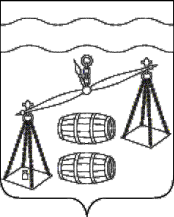 КАЛУЖСКАЯ  ОБЛАСТЬ                            СУХИНИЧСКИЙ  РАЙОН                                СЕЛЬСКАЯ  ДУМАСЕЛЬСКОГО  ПОСЕЛЕНИЯ«СЕЛО  БРЫНЬ»РЕШЕНИЕот 14.11.2014 г.                                                                              № 213Об утверждении Порядка применения дисциплинарных взысканий за коррупционные и иные правонарушения к муниципальным служащим органов местного самоуправлениясельского поселения «Село Брынь»            В соответствии с Федеральным законом от 02.03.2007 N 25-ФЗ "О муниципальной службе в РФ", Федеральным законом от 25.12.2008 N 273-ФЗ "О противодействии коррупции", руководствуясь Уставом сельского поселения «Село Брынь»,  Сельская Дума сельского поселения «Село Брынь» РЕШИЛА: Утвердить Порядок применения дисциплинарных взысканий за коррупционные и иные правонарушения к муниципальным служащим органов местного самоуправления сельского поселения «Село Брынь» (приложение N 1).Считать утратившим силу Решение Сельской Думы сельского поселения «Село Брынь» от 17.11.2014 № 225 «Об утверждении Порядка применения дисциплинарных взысканий за коррупционные и иные правонарушения к муниципальным служащим сельского поселения «Село Брынь».3.Настоящее Решение вступает в силу после его обнародования и подлежит размещению на сайте администрации МР «Сухиничский район» в разделе «Поселения»  в сети Интернет.     4. Контроль за исполнением настоящего Решения возложить на администрацию сельского поселения «Село Брынь».Глава сельского поселения «Село Брынь»                                                 Т.И.ХавхановаПриложение № 1 к Решению Сельской ДумыСП «Село Брынь»от 14.11.2019 № 2131. ПОРЯДОК ПРИМЕНЕНИЯ ДИСЦИПЛИНАРНЫХ ВЗЫСКАНИЙ ЗА КОРРУПЦИОННЫЕ И ИНЫЕ ПРАВОНАРУШЕНИЯ К МУНИЦИПАЛЬНЫМ СЛУЖАЩИМ ОРГАНОВ МЕСТНОГО САМОУПРАВЛЕНИЯ СЕЛЬСКОГО ПОСЕЛЕНИЯ «СЕЛО БРЫНЬ»1.1. Настоящий Порядок разработан в соответствии со статьями 14.1, 15 и 27 Федерального закона от 2 марта 2007 года N 25-ФЗ "О муниципальной службе в Российской Федерации", Федеральным законом от 25 декабря 2008 года N 273-ФЗ "О противодействии коррупции".1.2. Порядок применения дисциплинарных взысканий за коррупционные и иные правонарушения к муниципальным служащим органов местного самоуправления сельского поселения «Село Брынь» (далее - муниципальные служащие) определяет виды дисциплинарных взысканий и порядок применения мер дисциплинарного воздействия в целях повышения ответственности муниципальных служащих за несоблюдение ограничений и запретов, требований законодательства о противодействии коррупции.2. ВИДЫ ДИСЦИПЛИНАРНЫХ ВЗЫСКАНИЙ ЗА НЕСОБЛЮДЕНИЕ ОГРАНИЧЕНИЙ И ЗАПРЕТОВ, ТРЕБОВАНИЙ О ПРЕДОТВРАЩЕНИИИЛИ ОБ УРЕГУЛИРОВАНИИ КОНФЛИКТА ИНТЕРЕСОВ И НЕИСПОЛНЕНИЕ ОБЯЗАННОСТЕЙ, УСТАНОВЛЕННЫХ В ЦЕЛЯХ ПРОТИВОДЕЙСТВИЯ КОРРУПЦИИ2.1. Муниципальный служащий, допустивший дисциплинарный проступок, может быть временно (но не более чем на один месяц), до решения вопроса о его дисциплинарной ответственности, отстранен от исполнения должностных обязанностей с сохранением денежного содержания. Отстранение муниципального служащего от исполнения должностных обязанностей в этом случае производится распоряжением Главы администрации.2.1.1. Муниципальный служащий подлежит увольнению с муниципальной службы в связи с утратой доверия в случаях совершения правонарушений, установленных статьями 14.1 и 15 Федерального закона от 2 марта 2007 года N 25-ФЗ "О муниципальной службе в Российской Федерации». Взыскания, предусмотренные ст. 14.1, 15 и 27 данного Федерального закона, применяются представителем нанимателя (работодателем) в порядке, установленном нормативными правовыми актами субъекта РФ и (или) муниципальными нормативными правовыми актами, на основании:- доклада о результатах проверки, проведенной подразделением кадровой службы соответствующего муниципального органа по профилактике коррупционных и иных правонарушений;- рекомендации комиссии по соблюдению требований к служебному поведению муниципальных служащих и урегулированию конфликта интересов в случае, если доклад о результатах проверки направлялся в комиссию;- доклада подразделения кадровой службы соответствующего муниципального органа по профилактике коррупционных и иных правонарушений о совершении коррупционного правонарушения, в котором излагаются фактические обстоятельства его совершения, и письменного объяснения муниципального служащего только с его согласия и при условии признания им факта совершения коррупционного правонарушения (за исключением применения взыскания в виде увольнения в связи с утратой доверия);- объяснений муниципального служащего;- иных материалов.Сведения о применении к муниципальному служащему взыскания в виде увольнения в связи с утратой доверия включаются органом местного самоуправления, в котором муниципальный служащий проходил муниципальную службу, в реестр лиц, уволенных в связи с утратой доверия.Сведения о применении к лицу взыскания в виде увольнения (освобождения от должности) в связи с утратой доверия за совершение коррупционного правонарушения, за исключением сведений, составляющих государственную тайну, подлежат включению в реестр лиц, уволенных в связи с утратой доверия (далее - реестр), сроком на пять лет с момента принятия акта, явившегося основанием для включения в реестр.2.2. За несоблюдение муниципальным служащим ограничений и запретов, требований о предотвращении или об урегулировании конфликта интересов и неисполнение обязанностей, установленных в целях противодействия коррупции Федеральным законом от 2 марта 2007 года N 25-ФЗ "О муниципальной службе в Российской Федерации", Федеральным законом от 25 декабря 2008 года N 273-ФЗ "О противодействии коррупции" и другими федеральными законами, налагаются следующие взыскания:1) замечание;2) выговор;3) увольнение с муниципальной службы по соответствующим основаниям, в том числе в связи с утратой доверия.3. ПОРЯДОК И СРОКИ ПРИМЕНЕНИЯ ДИСЦИПЛИНАРНОГО ВЗЫСКАНИЯ3.1. Взыскания, предусмотренные пунктом 2.2 настоящего Порядка, применяются работодателем на основании:1) доклада о результатах проверки, проведенной уполномоченным органом администрации;2) рекомендации комиссии по соблюдению требований к служебному поведению муниципальных служащих и урегулированию конфликта интересов в случае, если доклад о результатах проверки направлялся в комиссию;3) объяснений муниципального служащего;4) иных материалов.3.2. До применения дисциплинарного взыскания к муниципальному служащему работодателем требуется письменное объяснение (объяснительная записка).Если по истечении двух рабочих дней указанное объяснение муниципальным служащим не представлено, то составляется соответствующий акт.Непредставление муниципальным служащим объяснения не является препятствием для применения дисциплинарного взыскания.3.3. При применении взысканий, предусмотренных пунктами 2.1, 2.2 настоящего Порядка, учитываются характер совершенного муниципальным служащим коррупционного правонарушения, его тяжесть, обстоятельства, при которых оно совершено, соблюдение муниципальным служащим других ограничений и запретов, требований о предотвращении или об урегулировании конфликта интересов и исполнение им обязанностей, установленных в целях противодействия коррупции, а также предшествующие результаты исполнения им своих должностных обязанностей.3.4. Взыскания, предусмотренные пунктами 2.1, 2.2 настоящего Порядка, применяются не позднее одного месяца со дня поступления информации о совершении муниципальным служащим коррупционного правонарушения, не считая периода временной нетрудоспособности муниципального служащего, пребывания его в отпуске, других случаев его отсутствия на службе по уважительным причинам, а также времени проведения проверки и рассмотрения ее материалов комиссией по соблюдению требований к служебному поведению муниципальных служащих и урегулированию конфликта интересов.Дисциплинарное взыскание не может быть применено позднее шести месяцев со дня совершения проступка, а по результатам ревизии, проверки финансово-хозяйственной деятельности или аудиторской проверки - позднее трех лет со дня его совершения. В указанные сроки не включается время производства по уголовному делу.3.5. За каждый дисциплинарный проступок муниципального служащего может быть применено только одно дисциплинарное взыскание.3.6. В распоряжении администрации о применении взыскания к муниципальному служащему в случае совершения им коррупционного правонарушения в качестве основания применения взыскания указывается часть 1 или 2 статьи 27.1 Федерального закона от 2 марта 2007 года N 25-ФЗ "О муниципальной службе в Российской Федерации".3.7. Копия распоряжения о применении взыскания к муниципальному служащему с указанием коррупционного или иного правонарушения и нормативных правовых актов, которые им нарушены, или об отказе в применении к нему такого взыскания с указанием мотивов вручается муниципальному служащему под роспись в течение трех рабочих дней со дня издания распоряжения, не считая времени отсутствия муниципального служащего на работе. В случае отказа муниципального служащего ознакомиться с указанным распоряжением под роспись составляется соответствующий акт.3.8. Копия распоряжения о наложении взыскания на муниципального служащего приобщается к личному делу муниципального служащего.3.9. Муниципальный служащий вправе обжаловать взыскание в судебном порядке.4. ПОРЯДОК СНЯТИЯ ДИСЦИПЛИНАРНОГО ВЗЫСКАНИЯ4.1. Если в течение одного года со дня применения дисциплинарного взыскания муниципальный служащий не был подвергнут дисциплинарному взысканию, предусмотренному пунктами 1 и 2 части 1 статьи 27 Федерального закона от 2 марта 2007 года N 25-ФЗ "О муниципальной службе в Российской Федерации", а именно замечанию и выговору, он считается не имеющим дисциплинарного взыскания.4.2. Глава администрации до истечения года со дня применения дисциплинарного взыскания к муниципальному служащему имеет право снять его с муниципального служащего по собственной инициативе, письменному заявлению самого муниципального служащего, ходатайству непосредственного руководителя муниципального служащего, подвергшегося взысканию.4.3. О досрочном снятии дисциплинарного взыскания с муниципального служащего издается распоряжение. Муниципальный служащий, с которого досрочно снято дисциплинарное взыскание, считается не подвергавшимся взысканию. Копия распоряжения о досрочном снятии дисциплинарного взыскания с муниципального служащего приобщается к его личному делу.